Аппликация «Весёлая пчёлка»Для работы вам понадобятся:1. Две полоски цветной бумаги: чёрная и жёлтая2. два прямоугольника белой бумаги (большой и маленький)3. Ножницы4. Простой карандаш5. Клей6. фломастерыИтак, начнём! Край чёрной полоски мажем клеем.Накладываем на него край жёлтой полоски под прямым углом (как на фото) и хорошенько прижимаем пальчиками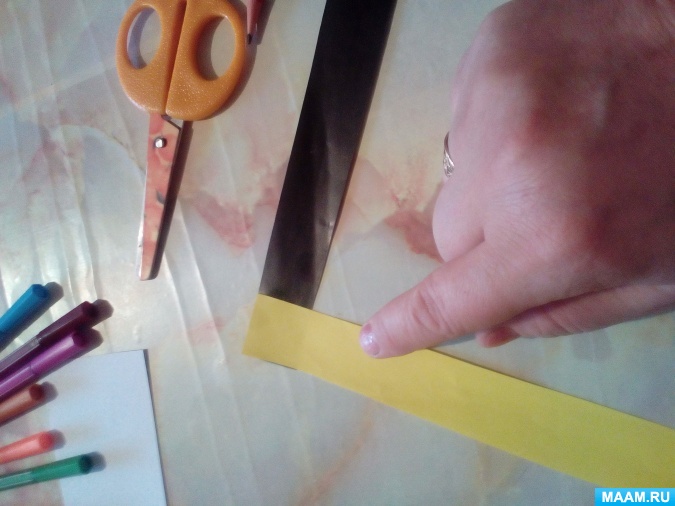 Свободный край чёрной полоски поднимаем и сгибаем в противоположную сторону (как на фото)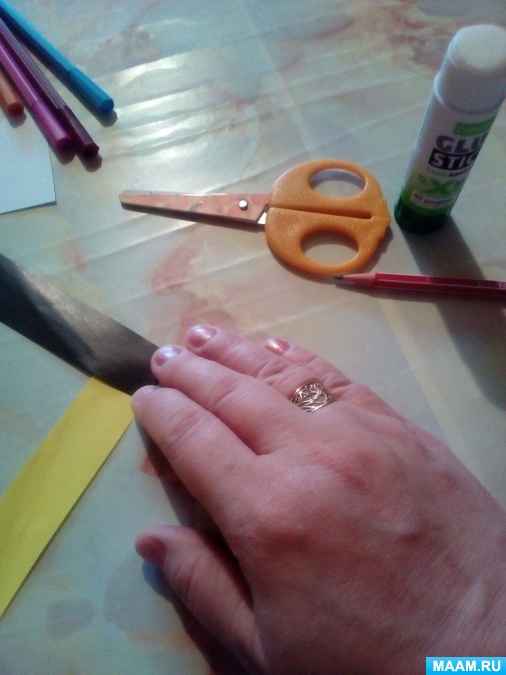 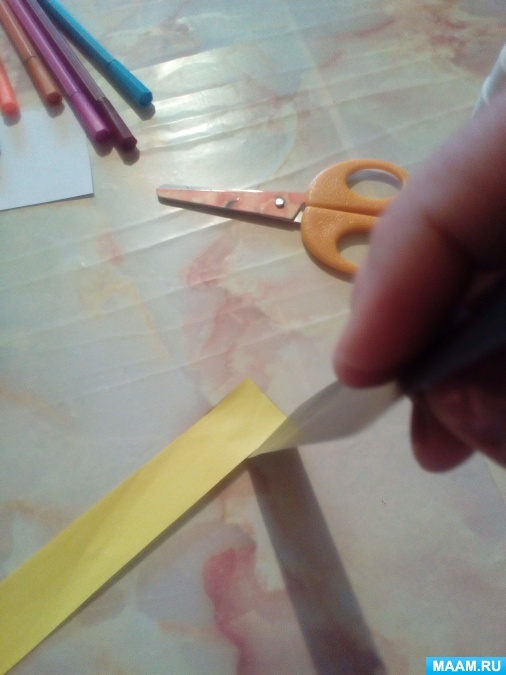 Затем, проделываем эту операцию поочередно с жёлтой и черной полосками, пока они не закончатся.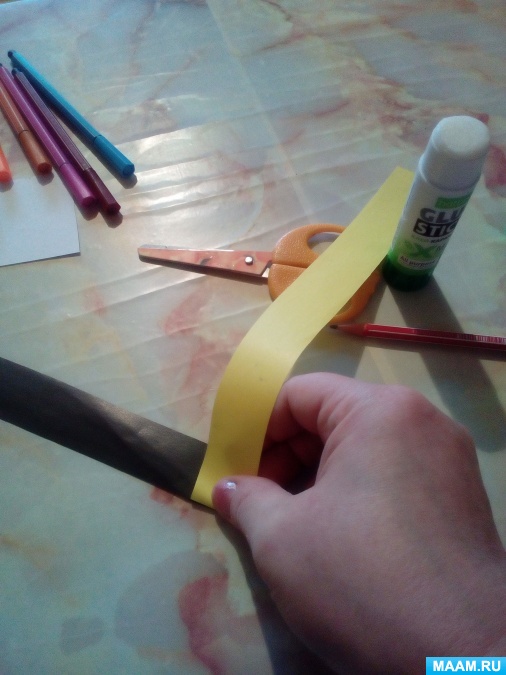 Последние уголки жёлтой и черной бумаги склеиваем. У вас должна получиться вот такая жёлто-чёрная змейка – это тело нашей пчёлки.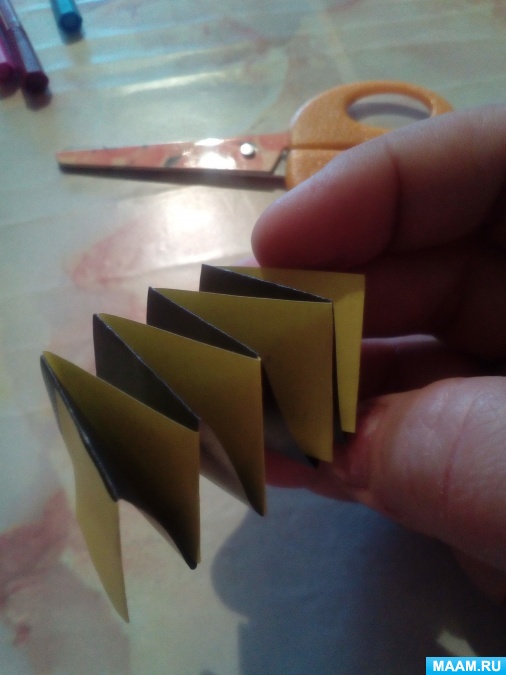 Большой прямоугольник белой бумаги сгибаем пополам, чтобы получилась «книжка» (см. фото)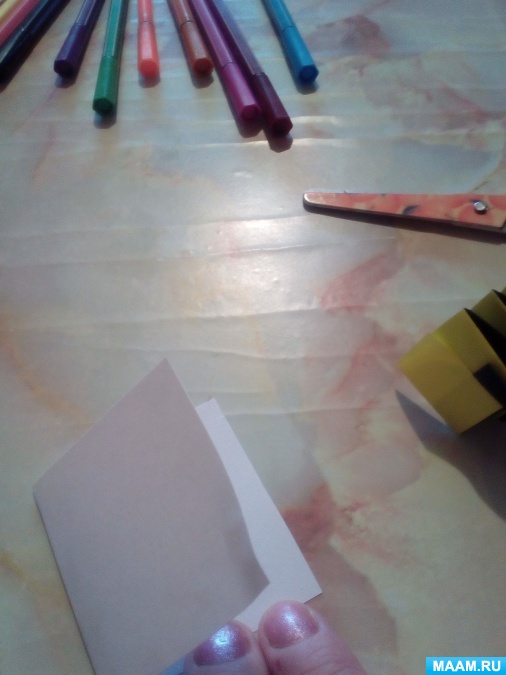 На верхней стороне листа рисуем фигуру похожую на шарик, и вырезаем данную фигуру, держа бумагу сложенной вдвое, «книжечкой».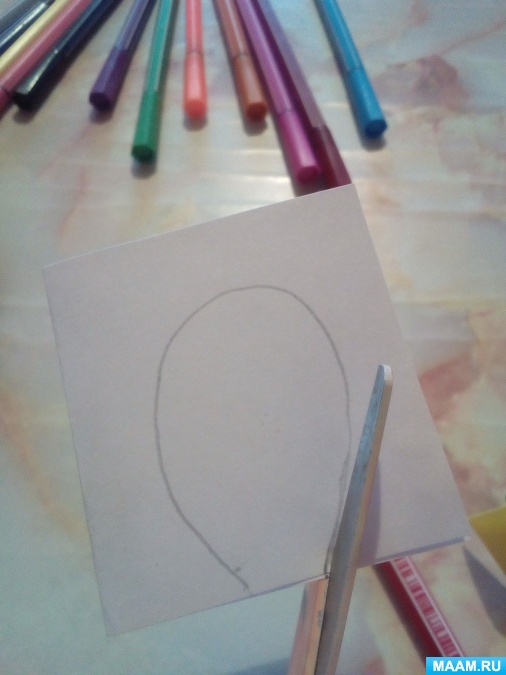 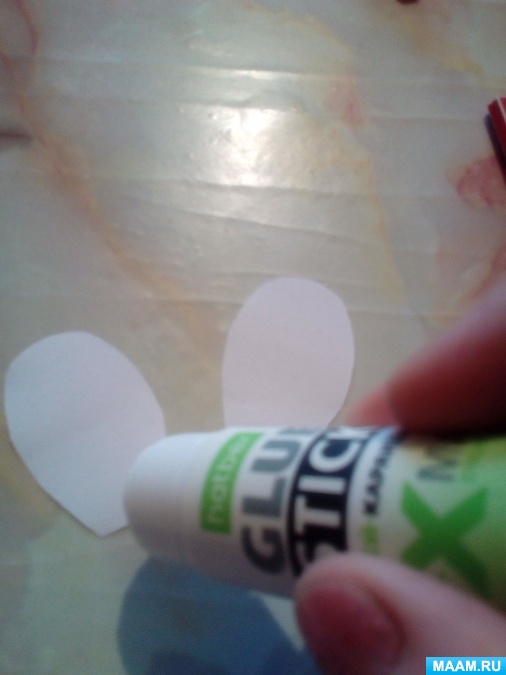 У вас должно получиться два крылышка для пчёлки. Нижний край у каждого крылышка намазываем клеем.Вклеиваем каждое крылышко между ребрышками нашей «змейки! (см. фото).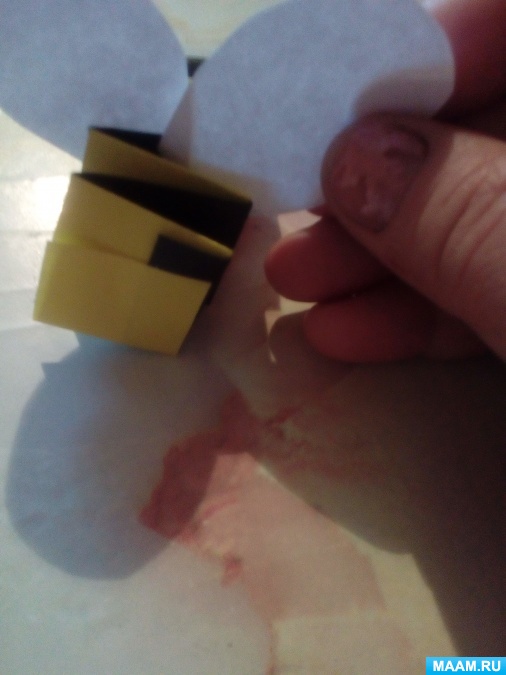 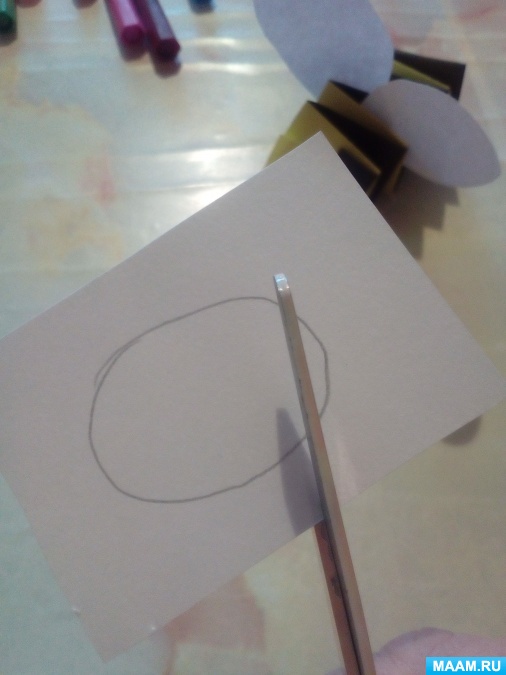 На маленьком белом прямоугольнике рисуем простым карандашом овал и вырезаем его.На вырезанном овале рисуем фломастерами мордочку пчелки. С изнаночной стороны мажем клеем. Наклеиваем на пчелку спереди.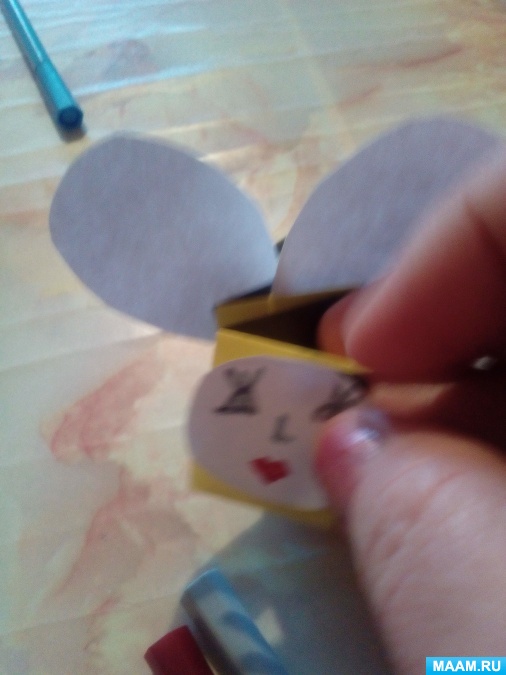 Наша пчёлка готова!Так устроена природа:Нет без пчел в природе меда,Без цветочков нету пчел- Это я давно учел!Лета ждать уже недолго,Прилетай скорее, пчелка,Дай мне с каждого цветкаКилограмма два медка.Удачи!